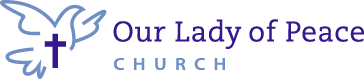 MARCH FOR LIFELeave January 23, 2020                            Return January 24, 2020At 9:30pm from Our Lady of Peace		At 11:00 pm		For Prayer Service & Departure			to Our Lady of PeaceCOST $30Includes Transportation, Breakfast on Friday, Youth Rally, Mass for Life and the March.Participants must bring:Packed lunch, money for dinner and snacks.Register at:ERIERCD.ORG/YOUTH/2020MFL.HTMLSponsored by the Diocesan Offices: Social Justice and LifeFaith Formation – Young Adult and Youth MinistryFor more information contact Darrell Meyers at darrell.meyers@olp.orgCall or text to: 450-3697 or call the church office  833-7701